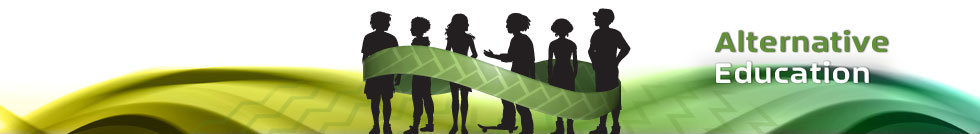 AE Report card for 2017 The information contained in this report captures the various components of the Christchurch AE operation in 2017.  Cashmere High is the managing school and there are five providers of AEAs at 17/12/2017Of these, two applications declinedIncudes 60 who continued from 2016. Note we are funded for 120 places15 of the 40 withdrawals are ‘change of mind by school &/or parent’ while 22 are ‘non-attendance within the first 30 days.’ Within the 94: 8 became untraceable, 3 were taken into custody; 1 was excluded by their school; 1 left NZ; and 2 were taken into the care of Oranga Tamariki.Arthur Sutherland, Manager of Christchurch AETable 1: Student numbers and percentagesTable 1: Student numbers and percentagesVerifications/applications received142(i)Conference meetings convened 140Number of students placed (added) into AE programmes140Number of students experiencing an AE programme in 2017 200(ii)Current placements in AE after deducted those who transitioned out (94) & been withdrawn (40)66Of the current placements the % male is…53%Of the current placements the % year 10 is…47%Of the current placements the % year 9 is…11%Of the current placements the % year 11 is…42%Of the current placements the % European is…51%Of the current placements the % Maori is…48%Of the current placements the number transitioning as at now is….0Number of credits achieved by Year 11 studentsNANumber of credits achieved3907% of students achieving desirable destinations (See 1, 2, 3, 4 and 5 in Table 3)73%Approved verification applications from schools (%)92%Approved verification applications from Ministry senior advisors (%)8%Table 2: AE categories as prescribed by the MinistryTable 2: AE categories as prescribed by the MinistryTable 3:  students transitioned from AE (ceased to be in AE) during 2017Table 3:  students transitioned from AE (ceased to be in AE) during 20171.Not enrolled in schooling17%1 Schooling2223%2.Excluded by school15%2 Training courses (Youth Guarantee)3234%3.Ex Te Kura01%3 Employment33%4.Case A (Truant while at school)36%4 AE placements in other parts of NZ00%5.Case B (at risk of further suspension)11%5 Turned 16 (counted as desirable because engaged in education when not the case previously)1213%6.Case C (Alienated)20%6 Referred to the tracing agency1011%7 Other (1)1516%Total94100